TADDINGTON/PRIESTCLIFFE PRIMARY SCHOOL School Lane, 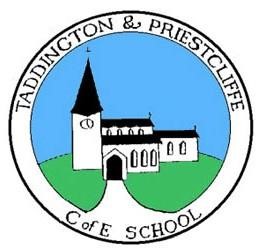 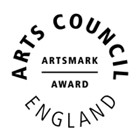 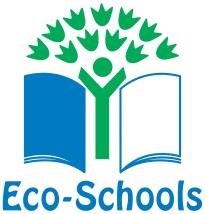 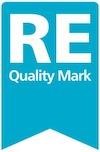 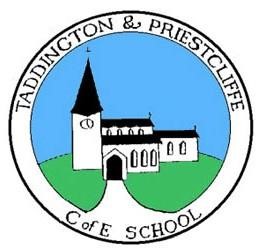 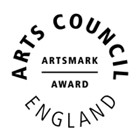 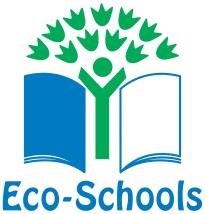 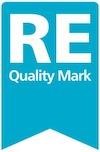 Taddington, Nr Buxton, Derbyshire 	 	SK17 9TW Executive Headteacher:  Mr J Handley       Tel: (01298) 85278 e-mail: executivehead@taddingtonpriestcliffe.derbyshire.sch.uk Head of School:  Mrs E Chapman       Tel: (01298) 85278 e-mail: headofschool@taddingtonpriestcliffe.derbyshire.sch.uk Wrap around care fees MondayTuesdayWednesdayThursday FridayBreakfast club£3.50£3.50After School Club£3.50£3.50£3.50